Supplement to MI-Environment: Geospatial Patterns for Relative Heat Stress Vulnerability in Michigan Table of TablesTable S- 1: Comparison of level of spatial resolution by HVI factor	4Table S- 2: Inequality curve analysis significance tests of heat exposure for individual and cumulative indicators of vulnerability within Michigan that excludes the Detroit metropolitan area to remove any bias from the state’s largest metropolitan area (Michigan, n=2813 census tracts)	5Table S- 3: Inequality curve significance tests of heat exposure for individual and cumulative indicators of vulnerability within the Detroit metropolitan area (Michigan, n=2813 census tracts)	6Table S- 4 Inequality curve significance tests of heat vulnerability exposure for individual and cumulative indicators of vulnerability comparing Michigan’s urban and rural areas (Michigan, n=2813 census tracts)	7Table S- 5: Descriptive statistics for Analtyic HVI, Place, Temperature, People indices and social vulnerability factors for all Michigan census tracts, all Michigan census tracts excluding the Detroit metropolitan area (rest of Michigan), and only those census tracts within the Detroit metropolitan area (n = 2813)	8Table S- 6: Pairwise comparisons of descriptive statistics for heat stress, people, place, temperature, and social vulnerabilities between all Michigan census tracts, all Michigan census tracts excluding the Detroit metropolitan area, and only those census tracts within the Detroit metropolitan area (n=2813)	9Table of FiguresFig. S- 1: Inequality curve showing the relative distribution of inequality between the Analytic HVI and the Place Index for all Michigan geographies excluding the Detroit metropolitan area	10Fig. S- 2: Inequality curve showing the relative distribution of inequality between the Analytic HVI and the Analytic People Index for all Michigan geographies excluding the Detroit metropolitan area	10Fig. S- 3: Inequality curve showing the relative distribution of inequality between the Place Index and the Analytic People Index for all Michigan geographies excluding the Detroit metropolitan area	11Fig. S- 4: Inequality curve showing the relative distribution of inequality between the Analytic HVI and race for all Michigan geographies excluding the Detroit metropolitan area	11Fig. S- 5: Inequality curve showing the relative distribution of inequality between the Analytic HVI and renter populations for all Michigan geographies excluding the Detroit metropolitan area	12Fig. S- 6: Inequality curve showing the relative distribution of inequality between the Analytic HVI and median home value for all Michigan geographies excluding the Detroit metropolitan area	12Fig. S- 7: Inequality curve showing the relative distribution of inequality between the Analytic HVI and poverty for all Michigan geographies excluding the Detroit metropolitan area	13Fig. S- 8: Inequality curve showing the relative distribution of inequality between the Analytic HVI and severe poverty for all Michigan geographies excluding the Detroit metropolitan area	13Fig. S- 9: Inequality curve showing the relative distribution of inequality between the Analytic HVI and education for all Michigan geographies excluding the Detroit metropolitan area	14Fig. S- 10: Inequality curve showing the relative distribution of inequality between the Analytic HVI and linguistic isolation for all Michigan geographies excluding the Detroit metropolitan area	14Fig. S- 11 Inequality curve showing the relative distribution of inequality between the Analytic HVI and the Place Index for the Detroit metropolitan area only	15Fig. S- 12 Inequality curve showing the relative distribution of inequality between the Analytic HVI and the Analytic People Index for the Detroit metropolitan area only	15Fig. S- 13 Inequality curve showing the relative distribution of inequality between the Place Index and the Analytic People Index for the Detroit metropolitan area only	16Fig. S- 14 Inequality curve showing the relative distribution of inequality between the Analytic HVI and race for the Detroit metropolitan area only	16Fig. S- 15 Inequality curve showing the relative distribution of inequality between the Analytic HVI and renter population for the Detroit metropolitan area only	17Fig. S- 16 Inequality curve showing the relative distribution of inequality between the Analytic HVI and median home value for the Detroit metropolitan area only	17Fig. S- 17 Inequality curve showing the relative distribution of inequality between the Analytic HVI and poverty for the Detroit metropolitan area only	18Fig. S- 18 Inequality curve showing the relative distribution of inequality between the Analytic HVI and severe poverty for the Detroit metropolitan area only	18Fig. S- 19 Inequality curve showing the relative distribution of inequality between the Analytic HVI and education for the Detroit metropolitan area only	19Fig. S- 20 Inequality curve showing the relative distribution of inequality between the Analytic HVI and linguistic isolation for the Detroit metropolitan area only	19Fig. S- 21 Inequality curve showing the relative distribution of inequality between the Analytic HVI and the Place Index for Michigan’s urban geographies only	20Fig. S- 22 Inequality curve showing the relative distribution of inequality between the Analytic HVI and the Analytic People Index for Michigan’s urban geographies only	20Fig. S- 23 Inequality curve showing the relative distribution of inequality between the Place Index and the Analytic People Index for Michigan’s urban geographies only	21Fig. S- 24 Inequality curve showing the relative distribution of inequality between the Analytic HVI and race for Michigan’s urban geographies only	21Fig. S- 25 Inequality curve showing the relative distribution of inequality between the Analytic HVI and renter population for Michigan’s urban geographies only	22Fig. S- 26 Inequality curve showing the relative distribution of inequality between the Analytic HVI and median home value for Michigan’s urban geographies only	22Fig. S- 27 Inequality curve showing the relative distribution of inequality between the Analytic HVI and poverty for Michigan’s urban geographies only	23Fig. S- 28 Inequality curve showing the relative distribution of inequality between the Analytic HVI and severe poverty for Michigan’s urban geographies only	23Fig. S- 29 Inequality curve showing the relative distribution of inequality between the Analytic HVI and education for Michigan’s urban geographies only	24Fig. S- 30 Inequality curve showing the relative distribution of inequality between the Analytic HVI and linguistic isolation for Michigan’s urban geographies only	24Fig. S- 31 Inequality curve showing the relative distribution of inequality between the Analytic HVI and the Place Index for Michigan’s rural geographies only	25Fig. S- 32 Inequality curve showing the relative distribution of inequality between the Analytic HVI and the Analytic People Index for Michigan’s rural geographies only	25Fig. S- 33 Inequality curve showing the relative distribution of inequality between the Place Index and the Analytic People Index for Michigan’s rural geographies only	26Fig. S- 34 Inequality curve showing the relative distribution of inequality between the Analytic HVI and race for Michigan’s rural geographies only	26Fig. S- 35 Inequality curve showing the relative distribution of inequality between the Analytic HVI and renter population for Michigan’s rural geographies only	27Fig. S- 36 Inequality curve showing the relative distribution of inequality between the Analytic HVI and median home value for Michigan’s rural geographies only	27Fig. S- 37 Inequality curve showing the relative distribution of inequality between the Analytic HVI and poverty for Michigan’s rural geographies only	28Fig. S- 38 Inequality curve showing the relative distribution of inequality between the Analytic HVI and severe poverty for Michigan’s rural geographies only	28Fig. S- 39 Inequality curve showing the relative distribution of inequality between the Analytic HVI and education for Michigan’s rural geographies only	29Fig. S- 40 Inequality curve showing the relative distribution of inequality between the Analytic HVI and linguistic isolation for Michigan’s rural geographies only	29Table S- 1: Comparison of level of spatial resolution by HVI factor Table S- 2: Inequality curve analysis significance tests of heat exposure for individual and cumulative indicators of vulnerability within Michigan that excludes the Detroit metropolitan area to remove any bias from the state’s largest metropolitan area (Michigan, n=2813 census tracts)Table S- 3: Inequality curve significance tests of heat exposure for individual and cumulative indicators of vulnerability within the Detroit metropolitan area (Michigan, n=2813 census tracts)Table S- 4 Inequality curve significance tests of heat vulnerability exposure for individual and cumulative indicators of vulnerability comparing Michigan’s urban and rural areas (Michigan, n=2813 census tracts)Table S- 5: Descriptive statistics for Analtyic HVI, Place, Temperature, People indices and social vulnerability factors for all Michigan census tracts, all Michigan census tracts excluding the Detroit metropolitan area (rest of Michigan), and only those census tracts within the Detroit metropolitan area (n = 2813)Table S- 6: Pairwise comparisons of descriptive statistics for heat stress, people, place, temperature, and social vulnerabilities between all Michigan census tracts, all Michigan census tracts excluding the Detroit metropolitan area, and only those census tracts within the Detroit metropolitan area (n=2813)Pairwise t-test using Tukey’s studentized range comparing (A) the whole state of Michigan to (B) the Rest of Michigan or to (C) the Tri-County Detroit Metro area show that there are significant differences at the 95% confidence level of means of the aggregate Analytic Health Stress Vulnerability Index as well as some of its components such as Place and Temperature. The People dimension of the cumulative index had some of its components significantly different when comparing (C) the Tri-County Detroit Metro Area to (B) the Rest of Michigan.Eigenvalues of the Correlation Matrix using SAS FACTOR procedureFactor 				Eigenvalue 	Difference 	Proportion 	Cumulative1 Place				2.61709993 	1.67996582 	0.6543 		0.65432 Temperature			0.93713411 	0.49167356 	0.2343 		0.88863 People (poverty excluded)	0.44546055 	0.44515514 	0.1114 		0.99994 				0.00030541 	0.0001 		1.0000Table S- 6: Principal component analyses of Place, Temperature and Analytic People indicesFigures S-1 to S-10: Inequality Curves for the Rest of Michigan, Excluding Metropolitan Detroit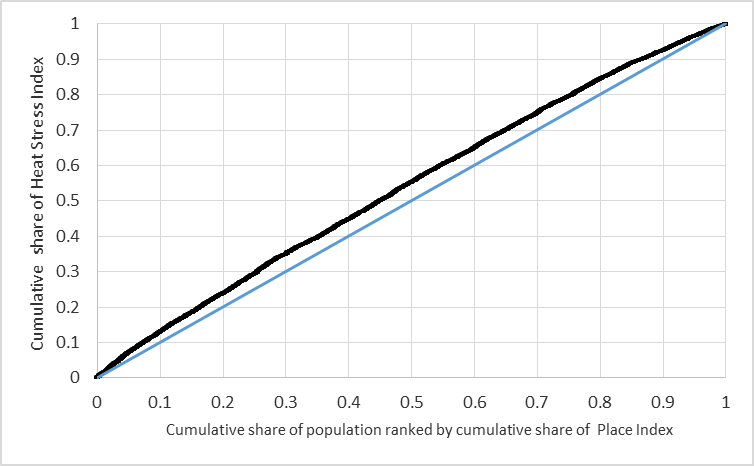 Fig. S- 1: Inequality curve showing the relative distribution of inequality between the Analytic HVI and the Place Index for all Michigan geographies excluding the Detroit metropolitan area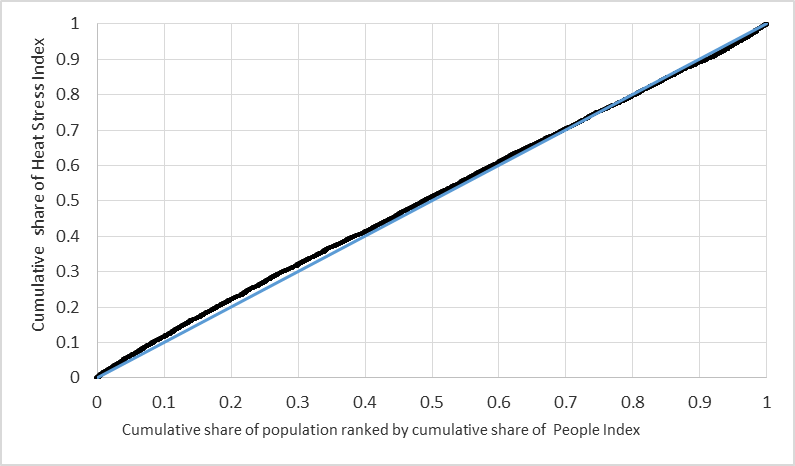 Fig. S- 2: Inequality curve showing the relative distribution of inequality between the Analytic HVI and the Analytic People Index for all Michigan geographies excluding the Detroit metropolitan area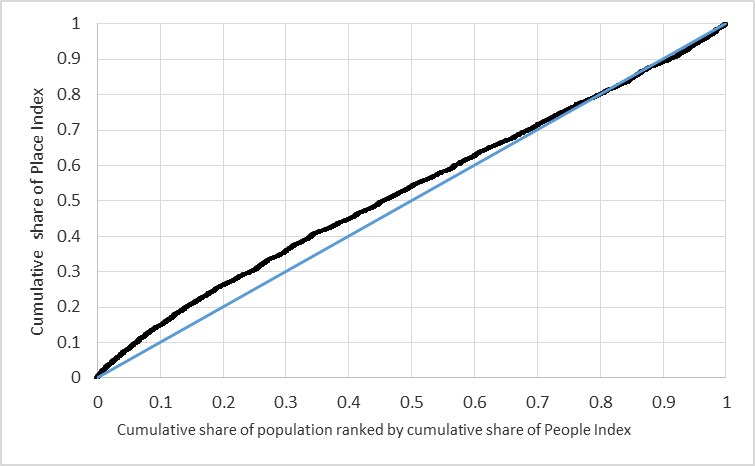 Fig. S- 3: Inequality curve showing the relative distribution of inequality between the Place Index and the Analytic People Index for all Michigan geographies excluding the Detroit metropolitan area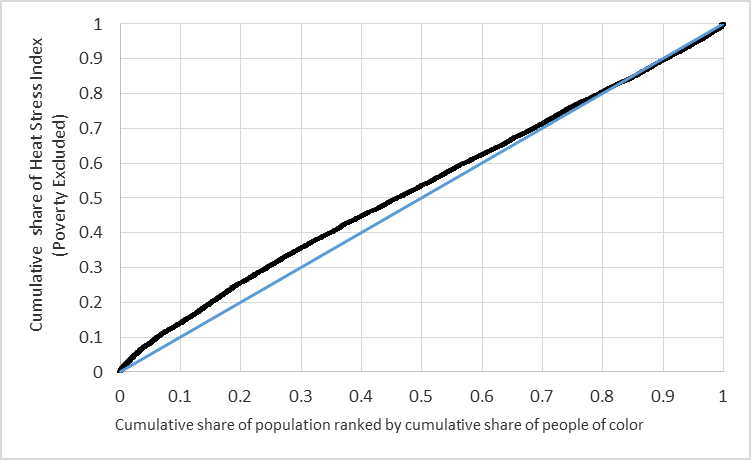 Fig. S- 4: Inequality curve showing the relative distribution of inequality between the Analytic HVI and race for all Michigan geographies excluding the Detroit metropolitan area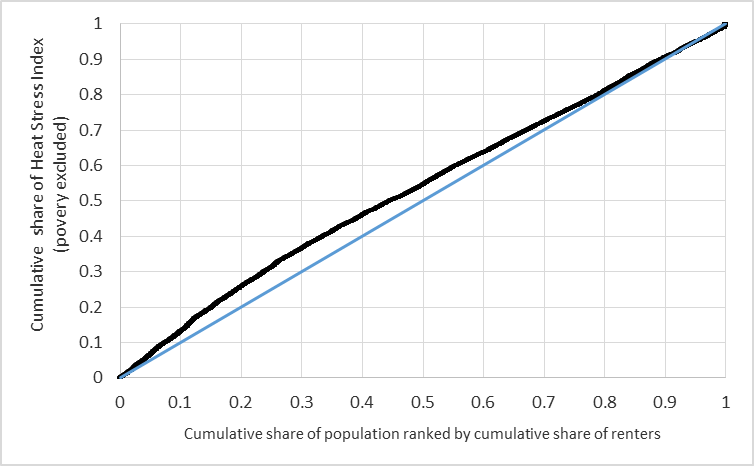 Fig. S- 5: Inequality curve showing the relative distribution of inequality between the Analytic HVI and renter populations for all Michigan geographies excluding the Detroit metropolitan area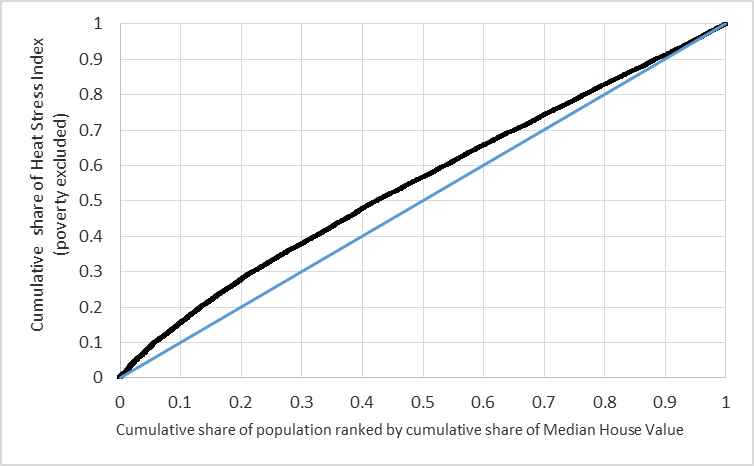 Fig. S- 6: Inequality curve showing the relative distribution of inequality between the Analytic HVI and median home value for all Michigan geographies excluding the Detroit metropolitan area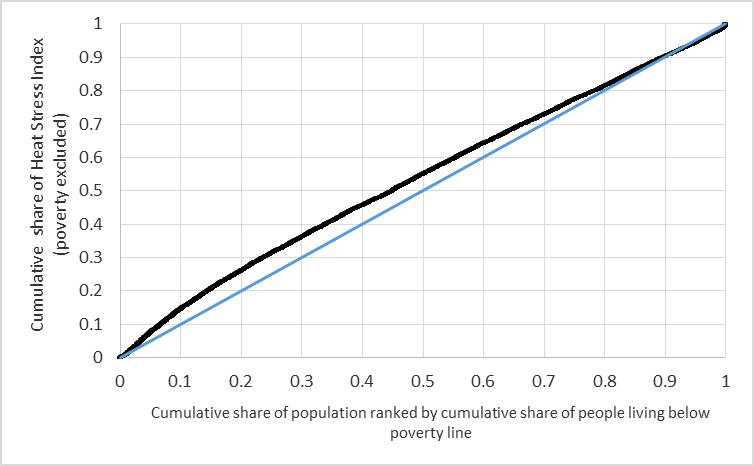 Fig. S- 7: Inequality curve showing the relative distribution of inequality between the Analytic HVI and poverty for all Michigan geographies excluding the Detroit metropolitan area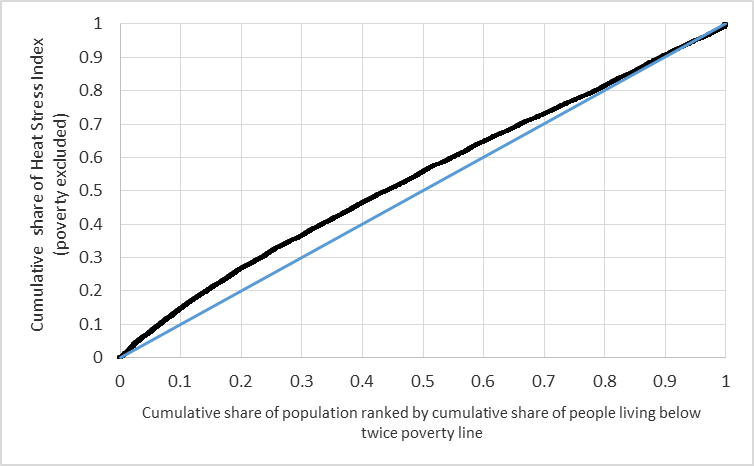 Fig. S- 8: Inequality curve showing the relative distribution of inequality between the Analytic HVI and severe poverty for all Michigan geographies excluding the Detroit metropolitan area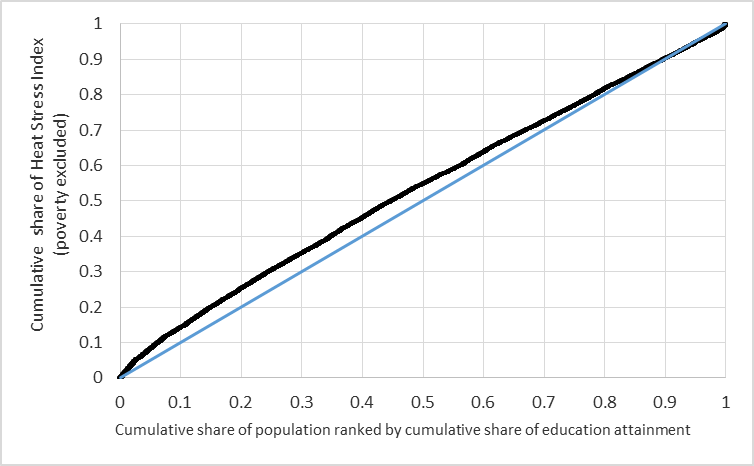 Fig. S- 9: Inequality curve showing the relative distribution of inequality between the Analytic HVI and education for all Michigan geographies excluding the Detroit metropolitan area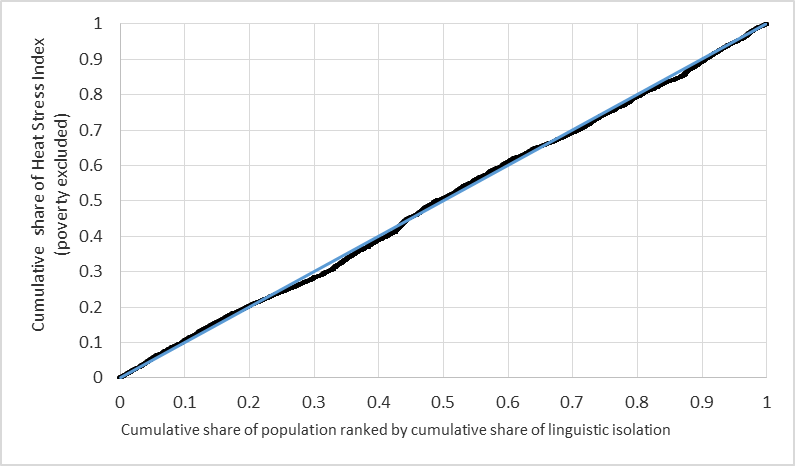 Fig. S- 10: Inequality curve showing the relative distribution of inequality between the Analytic HVI and linguistic isolation for all Michigan geographies excluding the Detroit metropolitan areaFigures S-11 to S-20:  Inequity Curves for Tri-County Metropolitan Detroit Only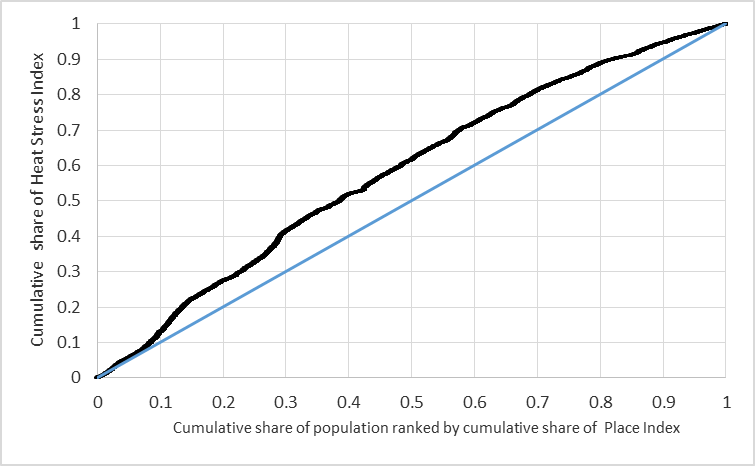 Fig. S- 11 Inequality curve showing the relative distribution of inequality between the Analytic HVI and the Place Index for the Detroit metropolitan area only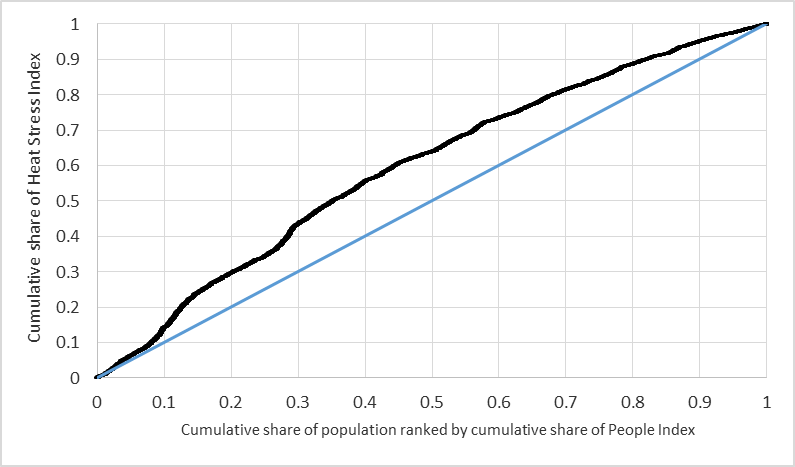 Fig. S- 12 Inequality curve showing the relative distribution of inequality between the Analytic HVI and the Analytic People Index for the Detroit metropolitan area only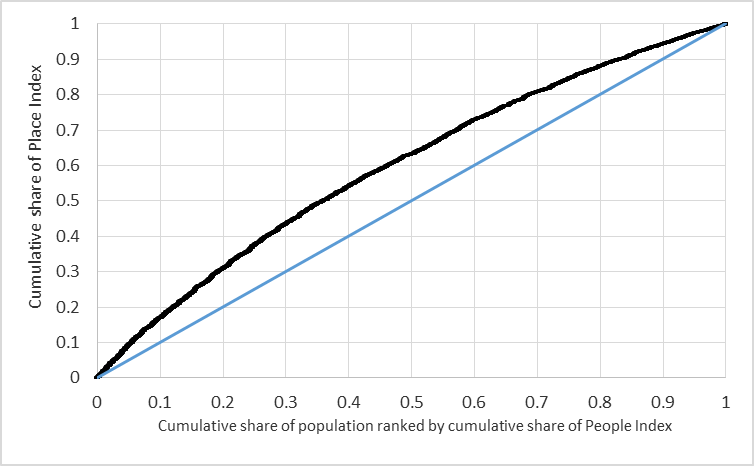 Fig. S- 13 Inequality curve showing the relative distribution of inequality between the Place Index and the Analytic People Index for the Detroit metropolitan area only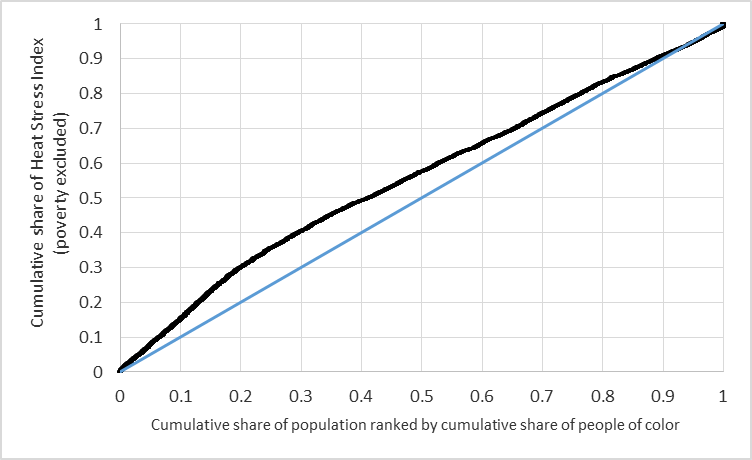 Fig. S- 14 Inequality curve showing the relative distribution of inequality between the Analytic HVI and race for the Detroit metropolitan area only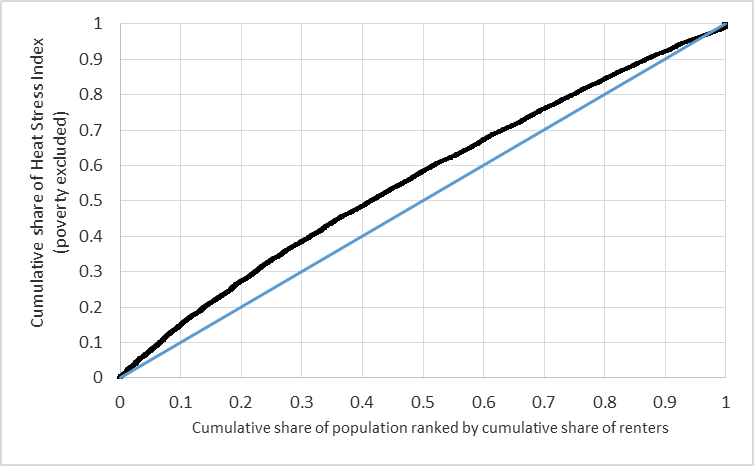 Fig. S- 15 Inequality curve showing the relative distribution of inequality between the Analytic HVI and renter population for the Detroit metropolitan area only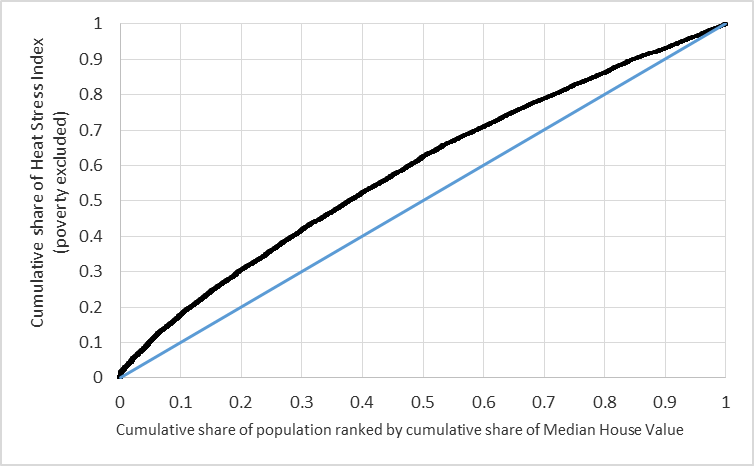 Fig. S- 16 Inequality curve showing the relative distribution of inequality between the Analytic HVI and median home value for the Detroit metropolitan area only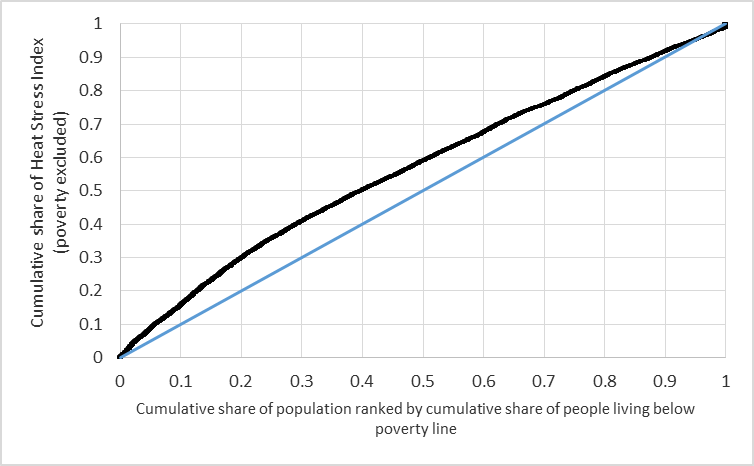 Fig. S- 17 Inequality curve showing the relative distribution of inequality between the Analytic HVI and poverty for the Detroit metropolitan area only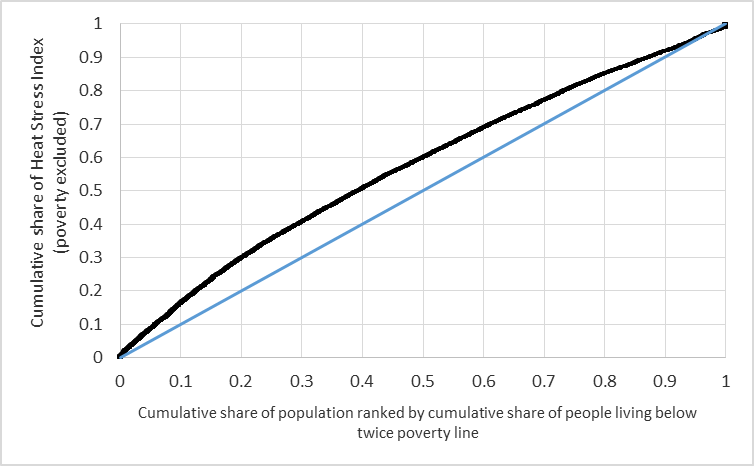 Fig. S- 18 Inequality curve showing the relative distribution of inequality between the Analytic HVI and severe poverty for the Detroit metropolitan area only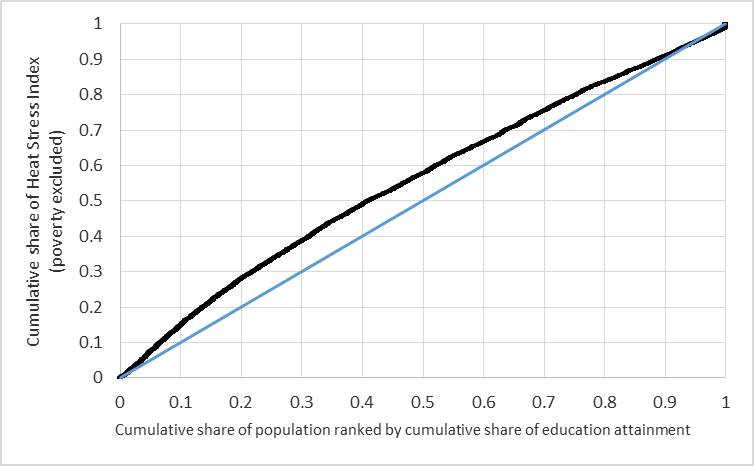 Fig. S- 19 Inequality curve showing the relative distribution of inequality between the Analytic HVI and education for the Detroit metropolitan area only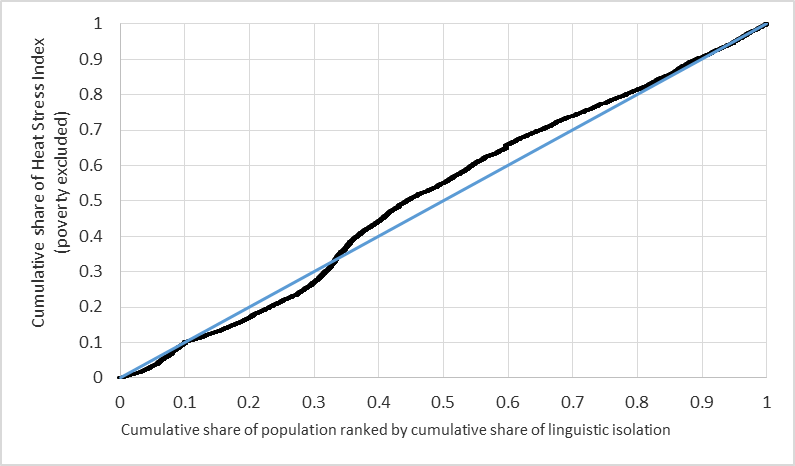 Fig. S- 20 Inequality curve showing the relative distribution of inequality between the Analytic HVI and linguistic isolation for the Detroit metropolitan area onlyFigures S-21 to S-30: Inequality Curves for Michigan’s Urban Geographies Only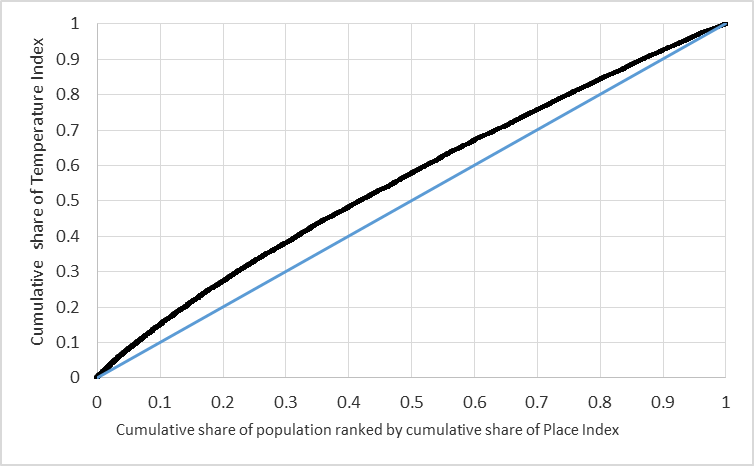 Fig. S- 21 Inequality curve showing the relative distribution of inequality between the Analytic HVI and the Place Index for Michigan’s urban geographies only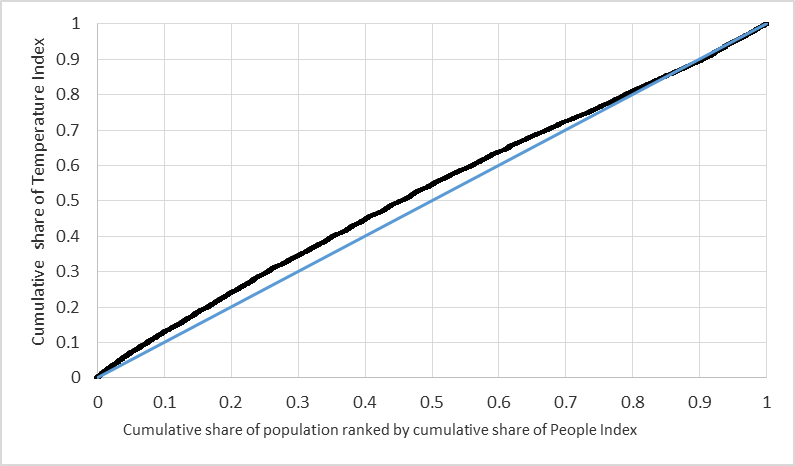 Fig. S- 22 Inequality curve showing the relative distribution of inequality between the Analytic HVI and the Analytic People Index for Michigan’s urban geographies only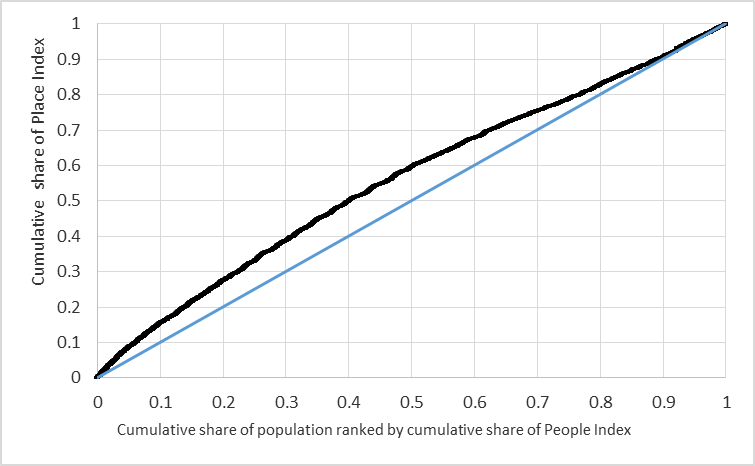 Fig. S- 23 Inequality curve showing the relative distribution of inequality between the Place Index and the Analytic People Index for Michigan’s urban geographies only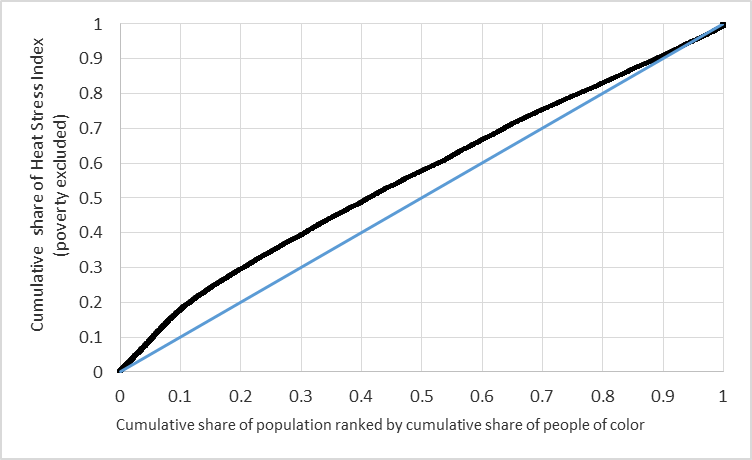 Fig. S- 24 Inequality curve showing the relative distribution of inequality between the Analytic HVI and race for Michigan’s urban geographies only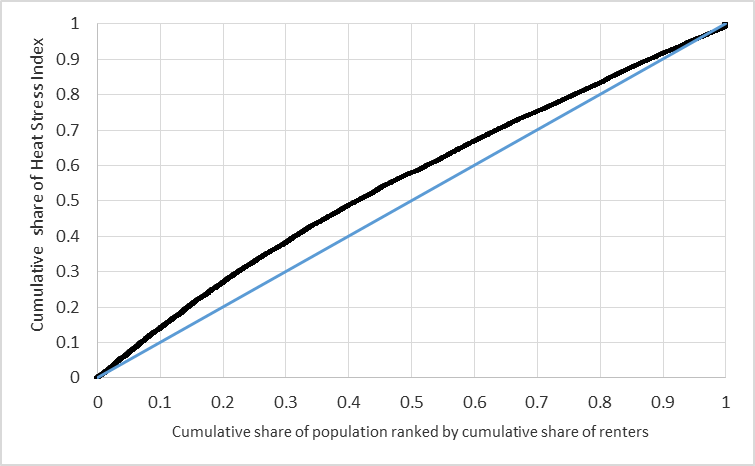 Fig. S- 25 Inequality curve showing the relative distribution of inequality between the Analytic HVI and renter population for Michigan’s urban geographies only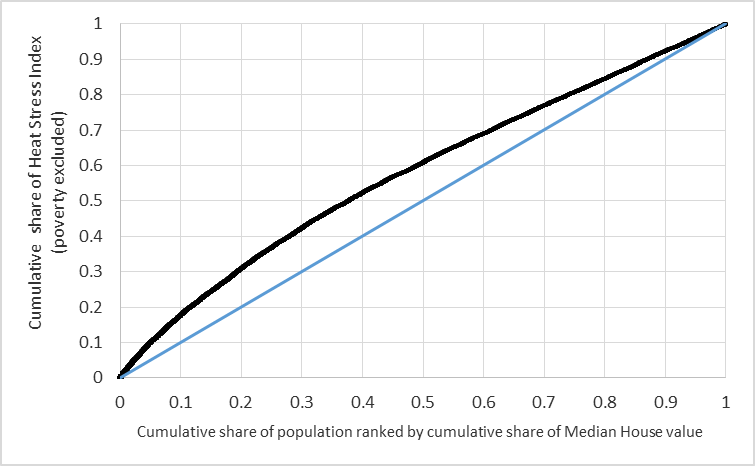 Fig. S- 26 Inequality curve showing the relative distribution of inequality between the Analytic HVI and median home value for Michigan’s urban geographies only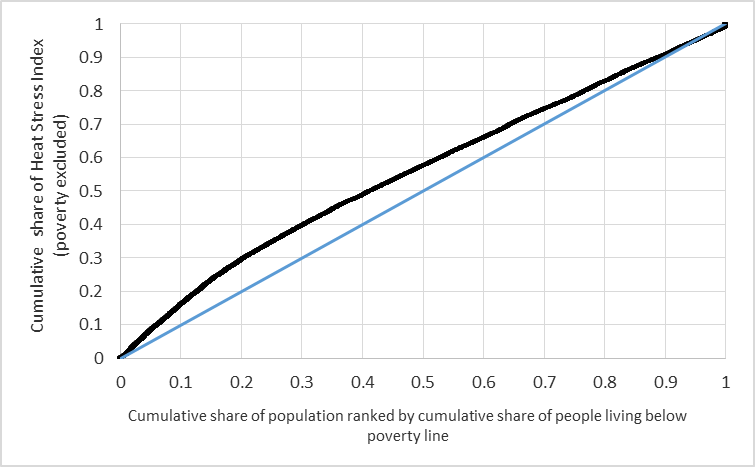 Fig. S- 27 Inequality curve showing the relative distribution of inequality between the Analytic HVI and poverty for Michigan’s urban geographies only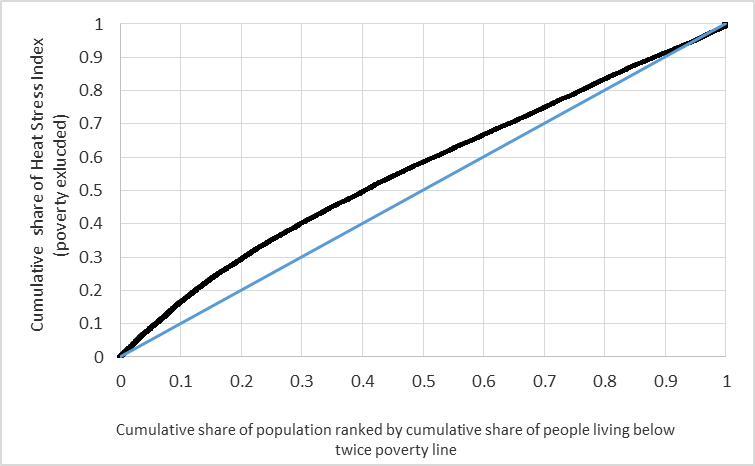 Fig. S- 28 Inequality curve showing the relative distribution of inequality between the Analytic HVI and severe poverty for Michigan’s urban geographies only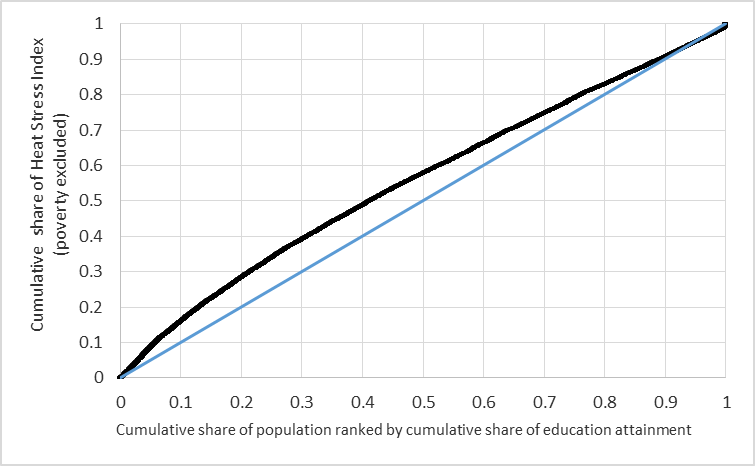 Fig. S- 29 Inequality curve showing the relative distribution of inequality between the Analytic HVI and education for Michigan’s urban geographies only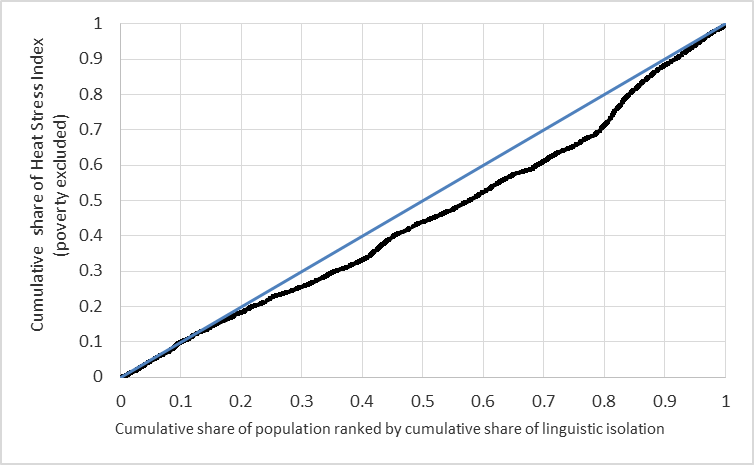 Fig. S- 30 Inequality curve showing the relative distribution of inequality between the Analytic HVI and linguistic isolation for Michigan’s urban geographies onlyFigures S-31 to S-40: Inequality Curves for Michigan’s Rural Geographies Only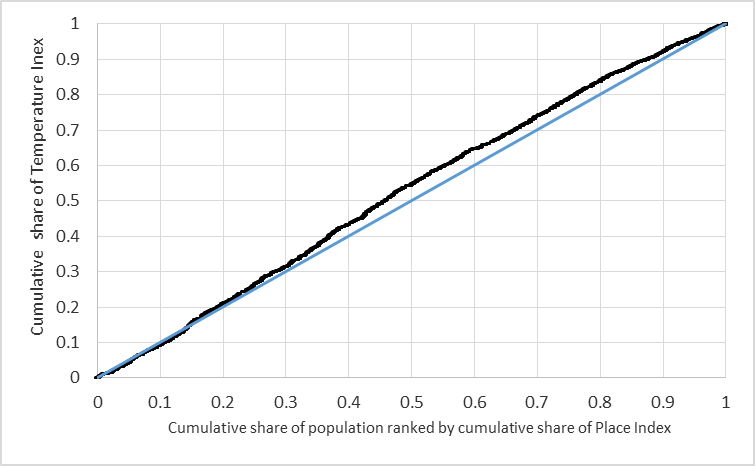 Fig. S- 31 Inequality curve showing the relative distribution of inequality between the Analytic HVI and the Place Index for Michigan’s rural geographies only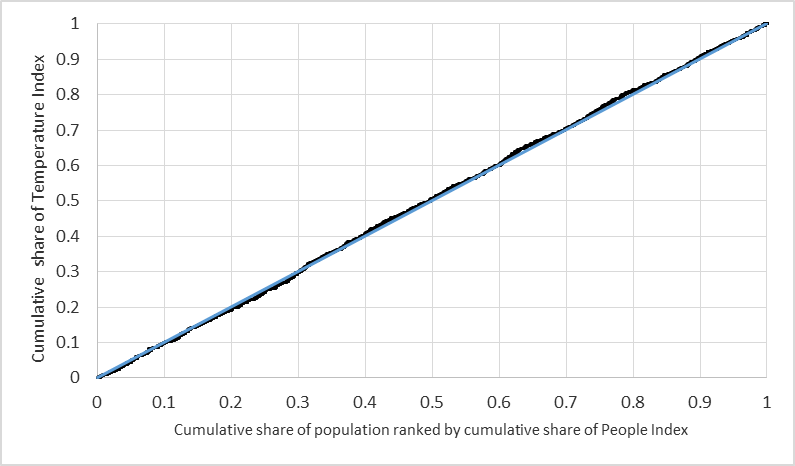 Fig. S- 32 Inequality curve showing the relative distribution of inequality between the Analytic HVI and the Analytic People Index for Michigan’s rural geographies only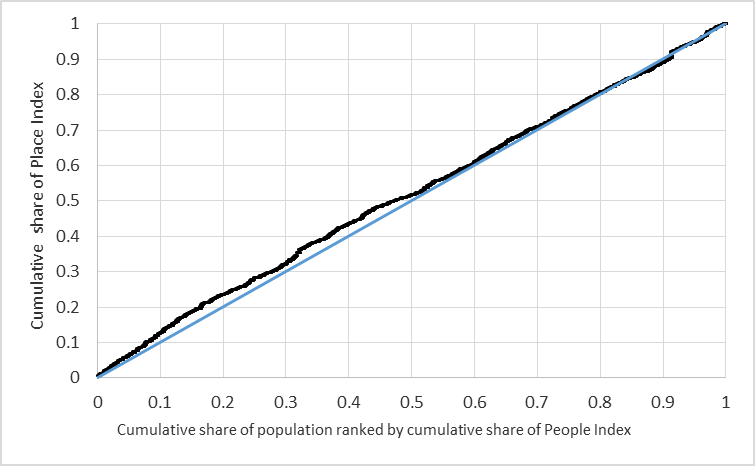 Fig. S- 33 Inequality curve showing the relative distribution of inequality between the Place Index and the Analytic People Index for Michigan’s rural geographies only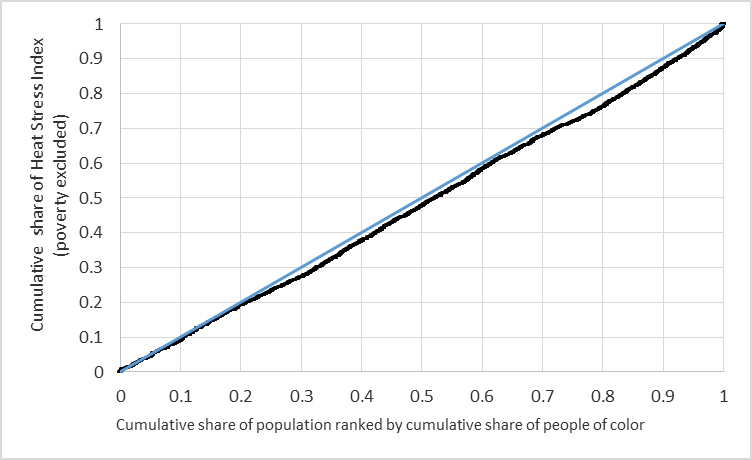 Fig. S- 34 Inequality curve showing the relative distribution of inequality between the Analytic HVI and race for Michigan’s rural geographies only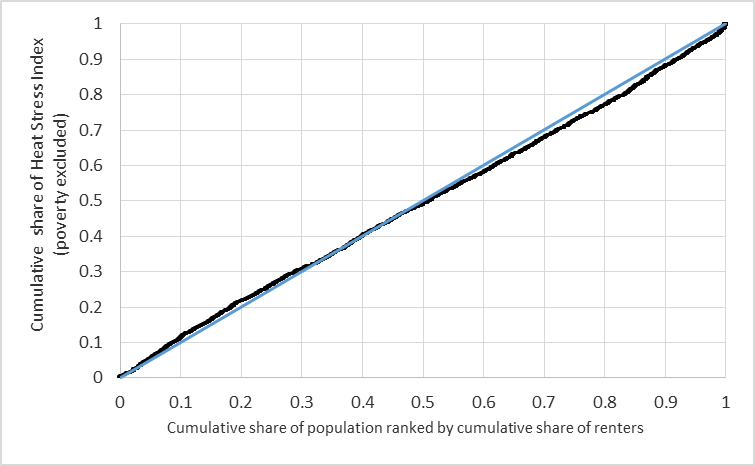 Fig. S- 35 Inequality curve showing the relative distribution of inequality between the Analytic HVI and renter population for Michigan’s rural geographies only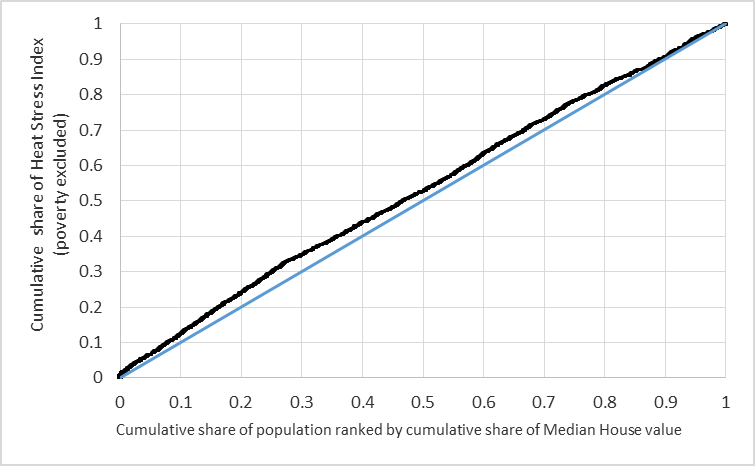 Fig. S- 36 Inequality curve showing the relative distribution of inequality between the Analytic HVI and median home value for Michigan’s rural geographies only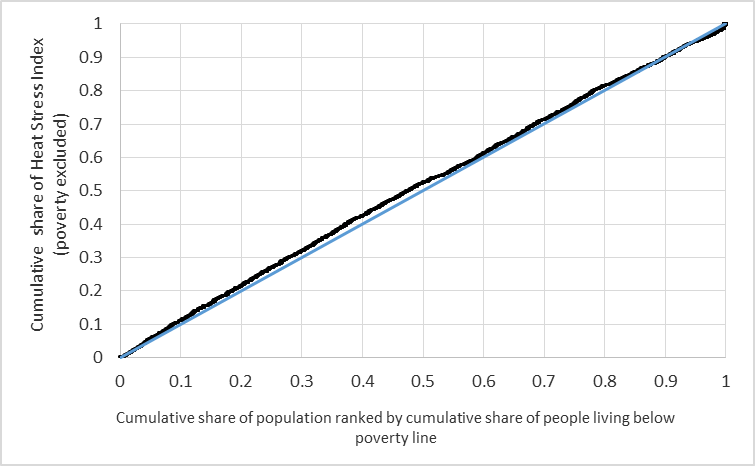 Fig. S- 37 Inequality curve showing the relative distribution of inequality between the Analytic HVI and poverty for Michigan’s rural geographies only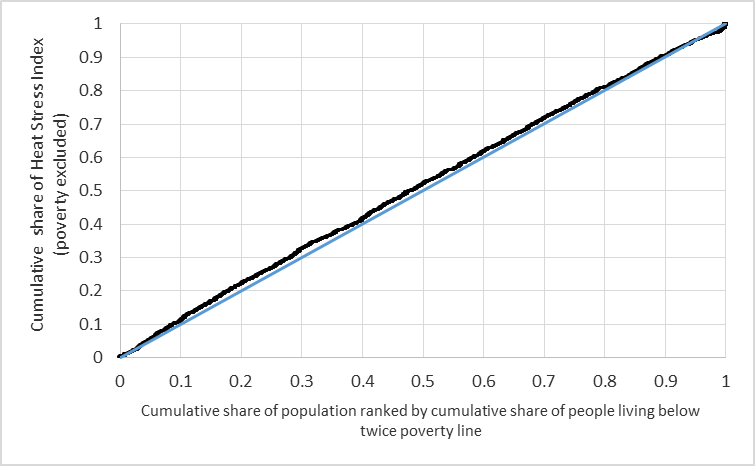 Fig. S- 38 Inequality curve showing the relative distribution of inequality between the Analytic HVI and severe poverty for Michigan’s rural geographies only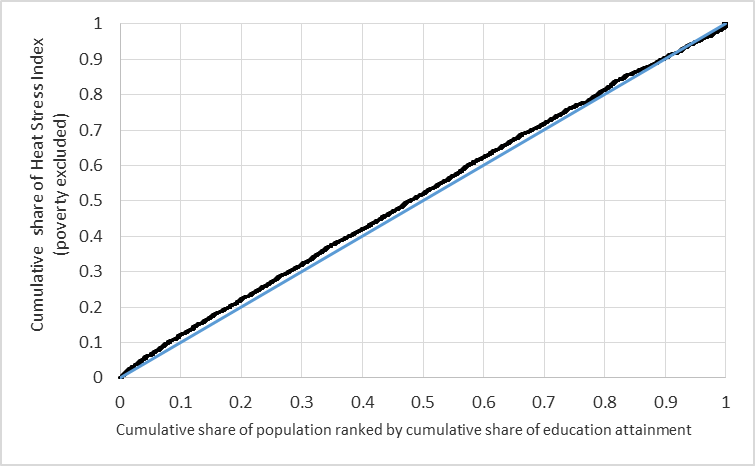 Fig. S- 39 Inequality curve showing the relative distribution of inequality between the Analytic HVI and education for Michigan’s rural geographies only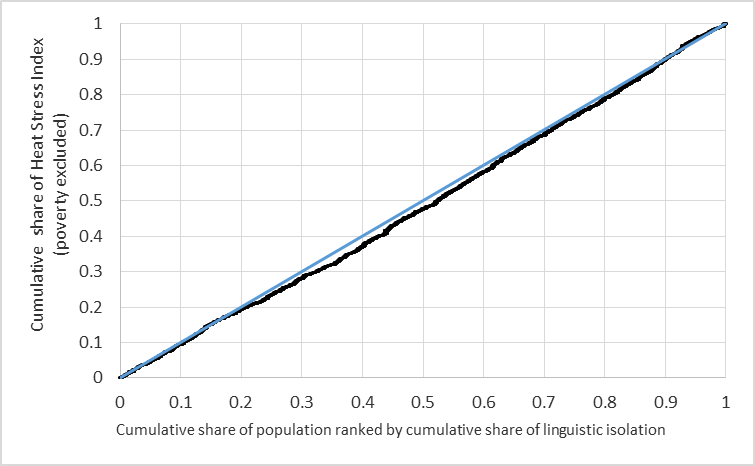 Fig. S- 40 Inequality curve showing the relative distribution of inequality between the Analytic HVI and linguistic isolation for Michigan’s rural geographies onlyCategoryOriginal Spatial Unit converted to Census Tract LevelFactorData SourcePlaceContinuous raster 30 m% Lack of tree canopy coverageHomer, C.G., Dewitz, J.A., Yang, L., et al., 2015 PlaceContinuous raster% Impervious surfaceHomer, C.G., Dewitz, J.A., Yang, L., et al., 2015 Temper-ature10 Climatic regionsChange in projected average seasonal temperature (2041-2070) – (1981-2010)Great Lakes Integrated Sciences Assessment, Coupled Model Intercomparison Project Phase 3, 2016Temper-ature10 Climatic regionsNumber of projected hot days over 90 degrees Fahrenheit or 32.2 degrees Celsius (2041-2070)Great Lakes Integrated Sciences Assessment, Coupled Model Intercomparison Project Phase 3, 2016Temper-ature10 Climatic regionsProjected average seasonal temperature (2041-2070)Great Lakes Integrated Sciences Assessment, Coupled Model Intercomparison Project Phase 3, 2016PeopleBlock Group% of the population over 65 and living aloneU.S. Census Bureau, 2012PeopleBlock Group% of children under 5 yearsU.S. Census Bureau, 2012PeopleBlock Group% of households with no access to a personal vehicleU.S. Census Bureau, 2013PeopleCounty% of the population obese BMI > 30kg/m2Michigan Department of Health and Human Services, 2012Vulnerability IndexCategory of InequalityRest of Michigan (Tri-County Excluded, n=1647)Rest of Michigan (Tri-County Excluded, n=1647)Vulnerability IndexCategory of InequalityInequality Index95% CIAnalytic Heat Stress Vulnerability Index (Poverty variable excluded)Proportion people of color-0.056(-0.050,-0.061)***Analytic Heat Stress Vulnerability Index (Poverty variable excluded)Proportion residents living below poverty-0.074(-0.068,-0.081)***Analytic Heat Stress Vulnerability Index (Poverty variable excluded)Proportion residents living below twice poverty-0.081(-0.075,-0.087)***Analytic Heat Stress Vulnerability Index (Poverty variable excluded)Proportion living in rented households-0.071(-0.065,-0.077)***Analytic Heat Stress Vulnerability Index (Poverty variable excluded)Median house value-0.102(-0.095,-0.109)***Analytic Heat Stress Vulnerability Index (Poverty variable excluded)Proportion over age 24 without high school completion-0.068(-0.062,-0.074)***Analytic Heat Stress Vulnerability Index (Poverty variable excluded)Linguistic Isolation0.041(-0.003,0.087)Temperature Index Place Index -0.082(-0.076,-0.088)***Temperature Index People Index (Poverty variable excluded)-0.018(-0.013,-0.023)*Place Index People Index (Poverty variable excluded)-0.060(-0.054,-0.066)**** 0.1<p<0.05, ** 0.05<p<0.001, *** p<0.001Vulnerability IndexCategory of InequalityTri-County(n=1166)Tri-County(n=1166)Vulnerability IndexCategory of InequalityInequality Index95% CIAnalytic Heat Stress Vulnerability Index (Poverty variable excluded)Proportion people of color-0.114(-0.107,-0.121)***Analytic Heat Stress Vulnerability Index (Poverty variable excluded)Proportion residents living below poverty-0.134(-0.126,-0.141)***Analytic Heat Stress Vulnerability Index (Poverty variable excluded)Proportion residents living below twice poverty-0.145(-0.137,-0.153)***Analytic Heat Stress Vulnerability Index (Poverty variable excluded)Proportion living in rented households-0.116(-0.109,-0.123)***Analytic Heat Stress Vulnerability Index (Poverty variable excluded)Median house value-0.171(-0.163,-0.180)***Analytic Heat Stress Vulnerability Index (Poverty variable excluded)Proportion over age 24 without high school completion-0.112(-0.105,-0.119)***Analytic Heat Stress Vulnerability Index (Poverty variable excluded)Linguistic Isolation-0.029(-0.024,-0.034)Temperature Index Place Index -0.163(-0.155,-0.171)***Temperature Index Analytic People Index (Poverty variable excluded)-0.190(-0.181,-0.199)***Place index Analytic People Index (Poverty variable excluded)-0.193(-0.184,-0.202)**** 0.1<p<0.05, ** 0.05<p<0.001, *** p<0.001Significance tests of inequality in heat vulnerability exposure for individual and cumulative indicators of vulnerability (Urban vs Rural)Significance tests of inequality in heat vulnerability exposure for individual and cumulative indicators of vulnerability (Urban vs Rural)Significance tests of inequality in heat vulnerability exposure for individual and cumulative indicators of vulnerability (Urban vs Rural)Significance tests of inequality in heat vulnerability exposure for individual and cumulative indicators of vulnerability (Urban vs Rural)Significance tests of inequality in heat vulnerability exposure for individual and cumulative indicators of vulnerability (Urban vs Rural)Significance tests of inequality in heat vulnerability exposure for individual and cumulative indicators of vulnerability (Urban vs Rural)Urban(n=2347)Urban(n=2347)Rural (n=466)Rural (n=466)Vulnerability IndexCategory of InequalityInequality Index95% CIInequality Index95% CIVulnerability IndexCategory of InequalityInequality Index95% CIInequality Index95% CIAnalytic Heat Stress Vulnerability Index
(Poverty variable excluded)Proportion people of color-0.120(-0.112,-0.127)***0.038(-0.170, 0.039)Analytic Heat Stress Vulnerability Index
(Poverty variable excluded)Proportion residents living below poverty-0.114(-0.106,-0.121)***-0.026(-0.296,0.243)Analytic Heat Stress Vulnerability Index
(Poverty variable excluded)Proportion residents living below twice poverty-0.122(-0.114,-0.129)***-0.030(-0.303,0.243)Analytic Heat Stress Vulnerability Index
(Poverty variable excluded)Proportion living in rented households-0.108(-0.101,-0.115)***0.011(-0.221,0.243)Analytic Heat Stress Vulnerability Index
(Poverty variable excluded)Median house value-0.156(-0.148,-0.164)***-0.058(-0.362,0.246)Analytic Heat Stress Vulnerability Index
(Poverty variable excluded)Proportion over age 24 without high school completion-0.113(-0.106,-0.12)***-0.033(-0.309,0.244)Analytic Heat Stress Vulnerability Index
(Poverty variable excluded)Proportion linguistic isolation0.090(-0.750, 0.929)0.025(-1.074,1.124)Temperature IndexPlace Index-0.115(-0.108,-0.123)***-0.050(-0.345,0.245)Temperature IndexAnalytic People Index (Poverty variable excluded)-0.056(-0.050,-0.062)***-0.005(-0.253,0.243)Place IndexAnalytic People Index (Poverty variable excluded)-0.119(-0.112,-0.126)***-0.034(-0.312,0.244)* 0.1<p<0.05, ** 0.05<p<0.001, *** p<0.001* 0.1<p<0.05, ** 0.05<p<0.001, *** p<0.001(A)(A)(B)(B)( C )( C )Michigan (2813 census tracts) n= (2722-2767)Michigan (2813 census tracts) n= (2722-2767)Rest Michigan (1647 census tracts) n= (1577-1604)Rest Michigan (1647 census tracts) n= (1577-1604)Tri-County (1166 census tracts) n= (1145-1163)Tri-County (1166 census tracts) n= (1145-1163)VariableMean (SD)Min - MaxMean (SD)Min - MaxMean (SD)Min - MaxAnalytic Heat Stress Vulnerability Index51.8 (12.1) 15.0 - 85.046.1 (10.2) 15.0 - 79.059.7 (10.0)30.0 - 85.0Place Index46.5 (20.2) 8.0 - 100.035.6 (16.0) 8.0 - 100.061.5 (15.3)21.0 - 100.0   Percent Lack of Tree Canopy 38.1 (17.1) 0.0 - 83.547.1 (14.1) 0.0 - 83.525.7 (12.7)0.0 - 59.7   Percent Impervious Surface Coverage29.1 (23.2) 0.0 - 93.517.2 (18.7) 0.0 - 93.045.5 (18.5)0.7 - 93.4Temperature Index65.2 (15.0) 2.0 - 10059.1 (16.8) 2.0 - 100.073.6 (4.5)59.0 - 82.0   Average Heat Index92.1 (20.7) 0.0 - 100.086.3 (25.8) 0.0 - 100.0100.0 (0.0)100.0 - 100.0   Extreme Heat Index56.3 (14.8) 0.0 - 100.050.1 (16.2) 0.0 - 100.064.9 (6.0)44.7 - 76.6Analytic People index43.8 (13.8) 0.0 - 100.043.5 (13.1) 0.0 - 94.044.2 (14.8)5.0 - 100.0   Obesity Prevalence52.9 (20.9) 0.0 - 100.055.0 (21.6) 0.0 - 100.050.0 (19.6)19.6 - 63.7   Percent 65+ Living Alone25.3 (13.6) 0.0 - 100.024.5 (12.5) 0.0 - 78.126.3 (15.0)0.0 - 100.0   Percent <5 Years Old27.3 (12.1) 0.0 - 100.027.0 (11.7) 0.0 - 100.027.7 (12.7)0.0 - 88.4   Percent No Personal Transportation8.9 (9.8) 0.0 - 100.07.2 (7.7) 0.0 - 100.011.2 (11.8)0.0 - 69.9Population Vulnerability Indicator from American Community Survey (2008-2012)Population Vulnerability Indicator from American Community Survey (2008-2012)Population Vulnerability Indicator from American Community Survey (2008-2012)Population Vulnerability Indicator from American Community Survey (2008-2012)Population Vulnerability Indicator from American Community Survey (2008-2012)% People of color24 (29.7) 0.0 - 100.014.1 (19)0.0 - 99.537.7 (35.8)0.0 - 100.0% age 25 and older with < High School12.3 (8.8) 0.0 - 83.311.2 (7.2)0.0 - 83.313.9 (10.4)0.0 - 67.1% Living in rented households28.3 (21.1) 0.0 - 100.026.0 (20.4) 0.0 - 100.031.4 (21.6)0.0 - 100.0Median house value129,083.6 (69,660.3) 12,500.0 - 674,900.0128,722.0 (56,514.0) 12,500.0 -639,600.0129,581.6 (84,507.2)13,400.0 -674,900.0% below poverty line18.2 (14.9) 0.0 - 100.017.3 (13.5) 0.0 - 100.019.3 (16.6)0.0 - 100.0% below twice poverty line37.1 (19.9) 0.0 - 100.037.0 17.6) 0.0 - 100.037.3 (22.8)0.0 - 100.0Linguist isolation: 5 years+ living in households where no one age 18 and older speaks English 0.3 (0.9) 0.0 - 11.20.2 (0.7) 0.0 - 11.20.4 (1.1) 0.0 - 10.91: Comparisons significant at the 0.05 level are indicated by ***1: Comparisons significant at the 0.05 level are indicated by ***1: Comparisons significant at the 0.05 level are indicated by ***1: Comparisons significant at the 0.05 level are indicated by ***1: Comparisons significant at the 0.05 level are indicated by ***1: Comparisons significant at the 0.05 level are indicated by ***1: Comparisons significant at the 0.05 level are indicated by ***Pairwise test for comparisonsPairwise test for comparisonsPairwise test for comparisonsTukey's Studentized Range (HSD)1  p-values2       Tukey's Studentized Range (HSD)1  p-values2       Tukey's Studentized Range (HSD)1  p-values2       Factor(A) vs (B)Area3(A) vs (C) (B) vs (C)Analytic Heat Stress Vulnerability Index******Place Index******   Percent Lack of Tree Canopy ******   Percent Impervious Surface Coverage******Temperature Index******   Average Heat Index******   Extreme Heat Index******Analytic People index   Obesity Prevalence******   Percent 65+ Living Alone**   Percent <5 Years Old   Percent No Personal Transportation******Population Vulnerability Indicator from American Community Survey 2008-2012 Population Vulnerability Indicator from American Community Survey 2008-2012 Population Vulnerability Indicator from American Community Survey 2008-2012 Population Vulnerability Indicator from American Community Survey 2008-2012 % People of color****% age 25 and older with < High School****% Living in rented households****Median House value% below poverty line**% below twice poverty lineLinguist isolation : % 5 and older living in households where no one age 18 and older speaks English ******1This test controls the Type I experiment-wise error rate.1This test controls the Type I experiment-wise error rate.1This test controls the Type I experiment-wise error rate.1This test controls the Type I experiment-wise error rate.2Comparisons significant at the p<0.05 level are indicated by **3Area (A) Michigan (2813 census tracts), Area (B) Rest Michigan (1647 census tracts), Area (C) Tri-County Detroit (1166 census tracts)  2Comparisons significant at the p<0.05 level are indicated by **3Area (A) Michigan (2813 census tracts), Area (B) Rest Michigan (1647 census tracts), Area (C) Tri-County Detroit (1166 census tracts)  2Comparisons significant at the p<0.05 level are indicated by **3Area (A) Michigan (2813 census tracts), Area (B) Rest Michigan (1647 census tracts), Area (C) Tri-County Detroit (1166 census tracts)  2Comparisons significant at the p<0.05 level are indicated by **3Area (A) Michigan (2813 census tracts), Area (B) Rest Michigan (1647 census tracts), Area (C) Tri-County Detroit (1166 census tracts)  